Acquiring Culture Through Socialisation1. Key  Concepts Description 2. Key Concepts    Description 3. Key  Concepts Description Culture Refers to the shared, learned, way of life in a society. Beliefs Usually individual to the person and Sanctions This can refer to giving punishment for incorrect behaviour or rewards for correct behaviour influence how we act, beliefs can be taken from culture or religion. Collectivist Culture    This view of society means that the group is emphasised over the individual Roles The expected behaviours for any Imitation Learning by watching and copying others. situation that we may find ourselves in. Status Is a persons standing position in society , can be either referred to as high status, achieved or ascribed status. Collective Durkheim introduced this term it refers to the shared ways of thinking in a society. Individualist Culture   In this type of society it is up to everybody to look after themselves. Conscience Cultural Diversity Culture varies across the world and change over time; this is used as evidence for the importance of nurture theories. Hypodermic Media acts as a drug directly injected into peoples minds and affecting their beliefs. Nature-Nurture This regards the influences on social behaviour: are we born knowing how to behave or do we learn what to do?Syringe ModelDebateFormal This is what is taught in schools via timetabled lessons.Feral Children Children who do not experience the usual process of socialisation, they are under or unsocialised. Deviant Refers to someone who breaks social rules.Curriculum Social Control This refers to the written & unwritten rules that we follow, this HiddenThis is values, beliefs and norms which are taught to children in schools unintentionally. Curriculum Primary The child learns from the immediate family in the home. contributes to social order. Socialisation Peer Pressure Is the process whereby people modify their behaviour in order to fit in with the group. Formal control Informal control Social control is done on the basis of clearly laid down written rules and laws.Secondary Where a child learns what wider society expects of its members and takes place outside the home. Socialisation McDonaldisationDescribes how workers in certain industries were trained not to show initiative and the behaviour of staff will be predictable. This type of control is not as clearly defined but is usually maintained through expectations of family and friends. Tertiary Adult socialisation takes place when people need to adapt to new situations. Socialisation Subculture A cultural group within a larger culture, often having beliefs or interests at  variance with those of the larger cul-tureFormal Where people are deliberately and consciously manipulated to ensure they learn to follow certain rules.Social change Norms Over time societies change such as the expected behaviour or organisation of social institutions Socialisation Informal Where people learn to fit into their culture by watching and learning from others around them. The expected and accepted behaviour for a culture. Socialisation Ascribed StatusAchieved Status MoresWays of behaving that are seen as good or moral. Agents of The parts of society that help to transmit cultureSocialisation Values The basic rules shared by most people in a culture which reflect what people feel should happen in society. Role Models. The people we look up to and copy The process and agencies of socialisation4.Agents ofProcess of Socialisation5. IdentityHow it is learntSocialisationPrimary IdentityThis is our sense of self and we can choose ourprimary identity as it gives us meaning.FamilyThe family is our primary agent of socialisation and it is how welearn the basic rules of our culture. Parents will pass on culturalrules and norms through; protection of the child and social dis-approval, guided and deliberate teaching of the traditions andrules of the culture, using social control, sanction and praise.Secondary IdentityGender IdentityThis consists of the roles we play in society. Wecan learn this identity through being told by other,through choice based on where we are,Peer GroupsA peer group is made up of people who are the same age andstatus as oneself. This group are probably the first people weencounter as we develop independence from our family. Earlyfriendships and peer pressure can have a large impact on oursocialisation/behaviour.Our biological sex will carry it with it a set ofcultural expectations. Gender identity is oftenlearnt through socialisation from the family viamanipulation, canalisation, appellations or via themedia and its portrayals of men and women.EducationReligionEducation is a powerful agency of socialisation and help chil-dren to acquire culture both formally and informally (the formalor the hidden curriculum.Class IdentityEthnic IdentitySocial class is used to describe entire groups ofpeople of similar education, income andoccupational background. Class identity is oftenlearnt through education and work.Religion can be a powerful force for socialisation even for thosewho do not belong to a religious group. BritishEthnic identity is used to describe groups ofindividuals with similar ancestry, sense of history,traditions, beliefs and language. The socialiseddifferences are often learnt in childhood via thefamily and religion.society and family law is based on Christian tradition such asmonogamy. Religion can be influence through collectiveconscience and parental faith.MediaWorkThe media can be seen as a powerful tool of socialisation andcan have a major impact on children through copycat behaviourand the hypodermic syringe model.National IdentityNational identity is linked to a specific geographicregion. There can be Extreme nationalism e.g.Nazism and there is Civic Nationalism which isseen as more positive because it can unitesgroups of people together. National identity canlearnt and reinforced via the government orthrough sport.Work is a very important agent of adult socialisation.People have to adapt to the demands of their workposition. This can through formal training but also throughinformal socialisation.6. Key Studies & Key Research Talcott Parsons Farley (1990) Ann OakleySavage (1992) Savage (2005) Modood (2005)Ghuman (1999) Albert Bandura Ritzer (1993) Butler (1990)Butler (1995)Poulton & Maguire (2012) 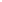 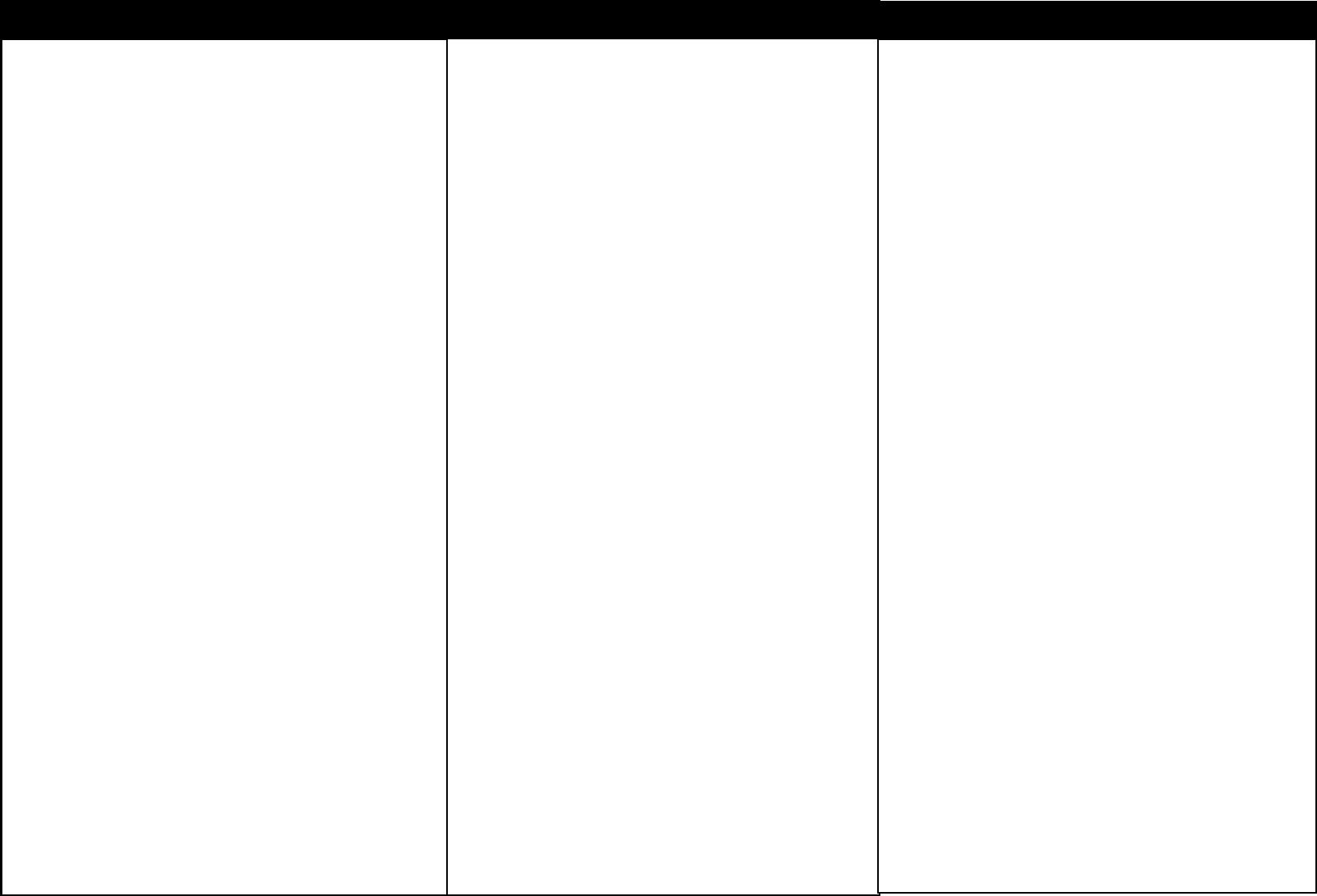 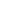 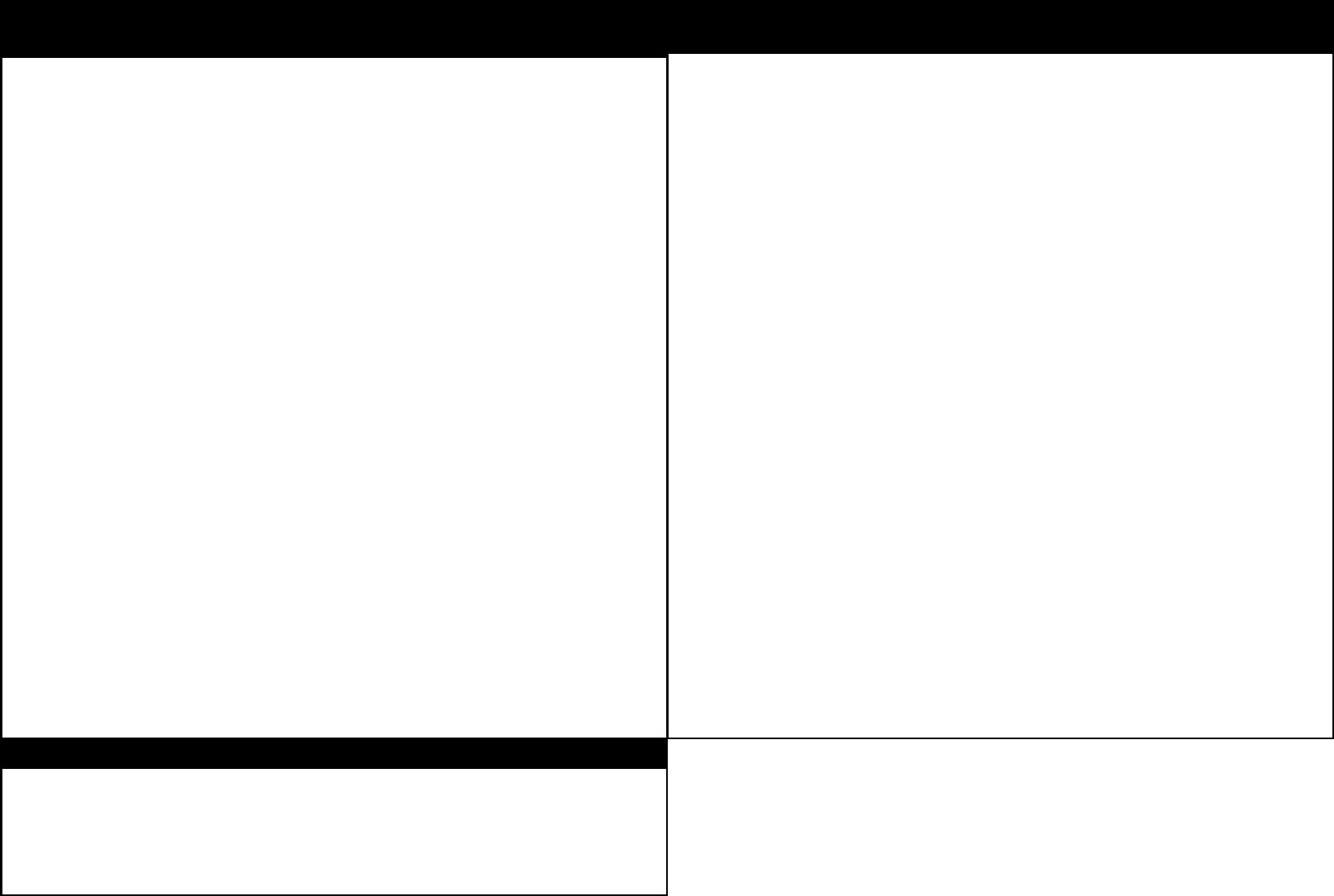 